Auchenharvie Academy – S1/2 - Home Learning Programme – Wb 8th March 2021.    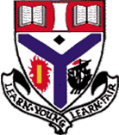 Reminder –S1/2 pupils will be issued with 1 hour per week in all subjects except in English, Maths and HWB where 1.5/2hrs work will be uploaded for all pupils.All work will be uploaded to Google Classroom / GLOW by 9am on the identified morning for each subject.Pupils should log into these platforms using their usual details.Full details of specific work for all subjects will be sent to parents/carers the previous Friday, this will help parents/carers to see exactly what work is being set for pupils.PE practical tasks can be repeated throughout the week in small spaces within the house to help keep pupils active.S3 PUPILS S3 Pupils will now follow their normal school timetables and should follow the instructions sent by staff using V-Scene / Microsoft Teams / GLOW and Google Classroom. A range of teaching and learning approaches will be provided to provide the highest quality learning experience for all pupils. This will be with the exception of Hospitality who will continue to send work through GLOW and Google Classroom due to our ongoing staffing issue in this subject.S1/2Monday 8th  FebruaryMathsMusicDesign & TechnologyTuesday 9th FebruaryEnglishModern LanguagesScienceWednesday 10th FebruaryDigital LiteracyArt PEThursday 11th FebruarySocial Subjects inc RMEHome EconomicsDramaFriday 12th FebruaryComputing SciencePSESUMDOG Literacy / NumeracyCatch-up friday